Crawford County 4-H 
Sheep Record Book
This record book will be a required part of Junior Fair Skill-a-thons.Use one booklet per species.First year members must use the Ohio 4-H Project Book for their respective species.Name: ___________________________________		Age (as of Jan. 1, this year) _____________4-H Club: _______________________________________________________________________________Project: ________________________________________________________________________________Record Started: ______________________		Record Started: __________________________
		Month      Day       Year					     Month	Day	Year

I have reviewed this record and found it to be complete and accurate to the best of my knowledge.______________________________________________________________________________
Parent/Guardian Signature								Date

FOR PURPOSE OF THIS RECORD BOOK, USE JULY 1, CURRENT YEAR AS THE END DATE FOR THIS PROJECT.  MARKET PRICES ARE AS JULY 1, CURRENT YEAR.Use a separate record book for each species.  Additional pages may be added.Note:  For State Fair Skill-a-thon competitions, please use the Ohio 4-H Project Book for your respective species.Adapted November 2015 for Crawford County 4-H from Record Books used in Montgomery, Sandusky, and Union Counties.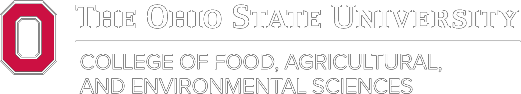 About This Record Book:This book is designed to be used with all livestock projects (Beef, Dairy, Dairy Beef, Goats, Poultry Rabbits, Sheep, & Swine) in place of the Ohio 4-H Livestock Project and Record Books.This record book is the only project book you are required to complete and submit for participation in the Crawford County Fair.If you are planning to participate in a livestock skill-a-thon at the Ohio State Fair, you need to complete the Ohio 4-H Record Book for your species instead.  If you choose to use the Ohio book you may submit that one to the county.  You do not need to complete two.What is a “complete” Record Book?Record books MUST be COMPLETE for members to be eligible to exhibit and compete at the Crawford County Fair.  This record book is much shorter than ones previously used and should take less time to complete.Complete books; mean that all pages are filled in by the member with accurate information, unless pages are marked for specific specie.  Special Note:  Fill out what information applies to your project.This book was created specifically for use in Crawford County, following review of many other livestock record books. Some sections are adapted from various Ohio 4-H livestock project books and project books used in Green, Montgomery, Sandusky, and Union counties. Ohio State University Extension embraces human diversity and is committed to ensuring that all research and related educational programs are available to clientele on a nondiscrimi-natory basis without regard to race, color, religion, sex, age, national origin, sexual orientation, gender identity or expression, disability, or veteran status. This statement is in accord-ance with United States Civil Rights Laws and the USDA. Keith L. Smith, Associate Vice President for Agricultural Administration; Associate Dean, College of Food, Agricultural, and Environmental Sciences; Director, Ohio State University Extension and Gist Chair in Extension Education and Leadership. TDD No. 800-589-8292 (Ohio only) or 614-292-1868. 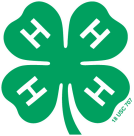 crawford.osu.eduA.  Beginning Picture of Project Animal(s)Attach a picture of your animal(s) here, taken at the beginning (when you first obtained) your project animal.  Additional pages for photos may be added.Date: ___________________________________B.  Beginning Picture of Project Animal(s)Attach a picture of your animal(s) here, taken at the beginning (when you first obtained) your project animal.  Additional pages for photos may be added.Date: ______________________________________
 Ending picture may be added on additional pages if desired.Summarize the chapter(s) and list 2 new things learned or that you plan to improve.Attach additional pages as needed.LIVESTOCK QUALITY ASSURANCETen Good Production Practices Ohio 4-H has adopted 10 Good Production Practices (GPP’s) below as a key component of Livestock Quality Assurance program. The program’s highest priorities are ensuring 4-H members use remain as safe as possible, project animals receive high quality care, and animals entering the food chain are safe for the consumer. Review the ten GPP’s below and answer the questions to describe how you will meet these goals with your livestock project animal. 
1. Use an Appropriate Veterinarian/Client/Patient Relationship (VCPR) as the Basis for Medication Decision-Making. - There are many situations in which a veterinarian's advice or care is needed to maintain the health of your project animal. - Choose a veterinarian ahead of time so you are prepared when faced with an injury or illness which needs veterinary care. 

2. Establish and Efficient and Effective Animal Heal Management Plan. - Be sure you know what your animal will need from you before you bring them home. - Use your livestock resource manual and/or seek out a trusted, knowledgeable person. - Proper animal care requires a financial investment. Think about the total cost of your project before purchasing an animal. - Daily care and observation is a requirement for all projects. If you are raising your project animal away from your home, be sure you can meet this commitment or that you have an agreement in place with others who will be helping. 4-H Members are required to have a significant role in daily animal care. 

3. Use Antibiotics Responsibly - Use professional veterinary advice to make decisions about antibiotic use. - Be sure to include all antibiotic use on your treatment record, including medicated feeds. 

4. Properly Store and Administer Animal Health Products - Read and follow instructions on all drug labels for storage and administration of products - If your animal needs treatment, learn how to properly administer products to your animal or seek the help of a trusted, knowledgeable person to do it for you. 

5. Follow Proper Feed Processing Protocols - Provide Clean water at all times - Choose feed appropriate for the species and age of your animal - Store feed in a clean, dry space free of rodents or insect infestation. - If you use medicated feeds, take care not to contaminate other feed stuffs. 

6. Establish Effective Animal Identification, Medication Records, and Withdrawal Times - This record book contains places to record the minimum required records. - Additional records can be kept in a notebook or on a computer if desired. - Treatment Records must be kept for at least one year after the project is complete. 

7. Practice Good Environmental Stewardship - Develop a plan for managing animal waste (manure). - If an animal dies investigate the local rules for handling the remains. 

8. Maintain Proper Safety (for yourself and others) - Use safe animal handling practices - If your animals are housed at a facility away from your home, make a plan for what you will do in case of severe weather, a fire, or other disaster. - Post the address of the facility in any easy to find place so that is is readily available in case of an emergency. 

9. Provide Proper Animal Care to Improve Animal Well-Being - Observe your animals daily. Take note of their behavior and appearance, as well as how much they are eating and drinking. Understanding normal behavior is the first step in recognizing signs of illness or injury. - Maintain a clean living environment for your animal - Minimize animal stress by monitoring environmental conditions (such as temperature) and using appropriate handling techniques. 

10. Utilize Tools for Continuous Improvement - Take the time to learn how to properly care for and handle your animal from a knowledgeable, reputable person. - Review GPP’s annually and take note of any improvements needed to meet goals. Information for Member to Consider 
1. List one antibiotic that is approved for your species.  Give the dosage, route of administration, and withdraw time.2.  Who is your Veterinarian in your VCPR (even if your animals haven’t been treated this year)?  List their name, address, and contact number.3.  List three common symptoms of a sick animal.GOALS AND ACCOMPLISHMENTSSetting goals is an important part of all 4-H projects. They help you describe why you chose the project and what you hope to accomplish by raising your project animals. Goals should be set at the beginning of the project, and accomplishments should be recorded throughout the project as goals are reached.Select at least 5 goals from the list below or create your own. Mark the “planned” column for those goals you select. As you accomplish these items, mark the date they were completed and have your parent or project helper initial the item.Project Animals Information (Beginning Animal Roster)
Ear tag number, ear notch, tattoo, etc.Total Value of animals started with or purchased:                         $ 	Current Inventory Value: What items do you already own that you will be using this yearTotal Value of inventory:	 					$ _____________	  $______________									   Beginning                  EndingCalculate value of inventory used:Value at the Beginning $ ___________MINUS Value at the End $ _________= $________________      Inventory usedSupplies and Other Expenses  (Not including animals or feed) Total Supplies and Other Expenses                                                     $ 	Feed Record List all feeds and supplements fed to your project animals(s) this year, even if they were provided by another party (parents, etc.).  For items provided to you by others use an estimate of their fair market value.For those members feeding their project animals in a large herd or flock with other non-project animals, you have two options:1.  Keep expense and income records for all animals in the pen/barn/ect., if they all belong to you and you are responsible for their care and expenses.2.  Record the approximate amount of the expense used by your project animals.  For example, if there are 10 animals in the pen and 2 of them are your project animals, record 20% of each feed batch OR if you know how many pounds per week your animal consumes, calculate the per pound cost and multiply that by the number of pounds consumed. Projected Animal Sales Income: If you are planning to sell market you will not be able to determine an exact profit of loss until the animals are sold. However, you can estimate the approximate value of your animals now to calculate a projected income or loss by using the formulas below.  You may estimate weight if you are unable to weigh your animal(s). Market prices can be found online or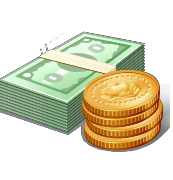 from local markets.Estimated Sales Value = Weight (lbs) x average market price ($/lb)Example:  110 pounds x $1.09/pound = $119.90 estimated sales valueTotal Estimated Sales Income	$ 	BREEDING ONLY:Income Brought in Before Fair: List all sources of income obtained before the county fair here.Example:  Sale of Milk, eggs, breeding stockTotal Pre-Fair Income $_____________________Value of Animals kept or used at home: Record the approximate value of any project animals which will be kept (not sold at fair)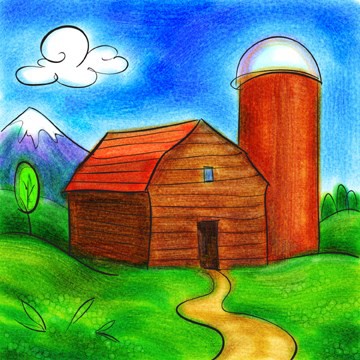 Total Estimated Value of Animals not sold	$ 	Profit/Loss Statement:Complete the worksheet below using the totals for each section on the previous pages. Income: Expenses:  Profit  /  Loss: $ 	-  $ 	=	$ 	         Income                     Expenses          TREATMENT RECORD (If No Treatment Given, Mark “None”)FFeed ReviewList the top 3 ingredients in your animal feed1. _____________________________________________________________________________

2. _____________________________________________________________________________

3. _____________________________________________________________________________What is the crude protein percentage in your feed ration? _________________________________Weight / Growth Record: Weigh your animal(s) at least three times and record the date and their weight below.  If you attended a tagging / weigh-in day for Jr. Fair you can include that as one of the measurements.If you do not have access to a scale, please have the breeder, a vet, or an experienced livestock handler estimate the beginning weight of your project animal.Animal ID:  	Animal ID:  	Rate of Gain (Calculating Average Daily Gain)This section should be completed by all market animal projects. If you have not weighed your animal(s) otherwise, use the weigh-in at fair weight as your final weight.Average Daily Gain (A.D.G.)What is the typical Average Daily Gain for your animal specie?  	How does your animal's A.D.G. compare to this? 	_Breeding Record (Breeding Project Only)Directions:  Complete the breeding record for your project animals.  The breeding record will allow you to record multiple services for project animals.  The breeding records are optional for beginner and intermediate levels.SHEEP Chapters You Must Read From Sheep Resource Manual  (All Exhibitors must read Chapter 1 their 1st year)SHEEP Chapters You Must Read From Sheep Resource Manual  (All Exhibitors must read Chapter 1 their 1st year)BeginnersDate/Year CompletedChapter 2Chapter 8Chapter 13Intermediate Date/Year CompletedChapter 9 & 3 (together)Chapter 4Chapter 5AdvancedDate/Year CompletedChapters 7 & 10 (together)Chapters 11Chapters 6 & 12 (together)What I Plan to Do (Goal)PlannedCompletedAdult InitialsObserve and care for my project animal dailyLearn about my project animal’s basic care requirements (food, water, and shelter) through the project Resource Manual, other reputable resource, or interviewing a knowledgeable person.Learn about desirable characteristics for my project animal (What will the judge be looking for in the ring)Select my own project animal based on desirable characteristics for the animal type and breed.Learn how to groom and/or clip my project animalDo a demonstration related to my project at a club meetingPractice training/handling my animal(s) at home for at least 6 weeks.Help a younger or less experienced member taking the same livestock project.Member name:Attempt to make a profit on my animal(s) when sold at market priceComplete my own fair entries and DUNF accuratelyExhibit my project animal at the Ohio State FairWeigh or estimate weight of animal regularly (at least 4 times) to monitor weight gain and compare to final goal weight.Learn a new livestock management skill.List:Achieve a target rate of gain for my market animal(s)Other:Other:Other:Animal Description and Identification(Identity large numbers by pens number if needed – include number of animals.  Ex. Poulty-25 broilers)broilersSexBreedDate Purchased(or born)Purchase price or value at the start$$$$$$DateDescription of ItemFor Example: cages, feeders, show equipment, grooming supplies, etc.Value at the beginning of the projectValue at the end of project$$$$$$$DateDescription of ExpenseBedding, equipment, ID tags, veterinary, transportation, health care products (vaccines, medication, etc.), show supplies, etc)Cost$$$$$$$$$$$$$$$$CompletePelleted FeedCompletePelleted FeedHay, Silage orPastureHay, Silage orPastureGrainGrainSupplements/ AdditivesSupplements/ AdditivesOtherEx. Salt BlocksOtherEx. Salt BlocksDateLbs.ValueLbs.ValueLbs.ValueLbs.ValueLbs.Value$	.$	.$	.$	.$	.........................................Total$	.$	.$	.$	.$	.DateDescription of IncomeFor Example: Show winnings, and sale of breeding stock, eggs, or milk.ValueAnimal IdentificationWeightMarket Price Base BidAdvertising Price/PremiumEstimated Sales ValueAnimal IdentificationEstimated Sales ValueIncome $ 	Estimated Sales Income $ 	Value of Animals Kept/Used at Home $ 	Total of all above listed incomes:$ 	Value of animals on hand or purchased $ 	Value of Inventory Used $ 	Value of Feed Purchased / Used $ 	Supplies & Other Expenses $ 	Total of all above listed expenses:$ 	TreatmentDate & TimeAnimal ID Species, ID, descriptionCondition Be- ing TreatedTreatment Being Given (Name)DosageRoute ofAdministrationWithdrawalTimeName of PersonGivingTreatmentDate & Time Withdrawal Time is complete1. Which veterinarian will you contact if your animal needs medical care?                       3.  How will you pay for expenses associated with your project
                                                                                                                                                such as feed, housing, transportation and medical care? 
Name: __________________________________ Phone #__________________             (cash on hand, borrowing from parents, etc)2. Who will you contact if you have questions about feeding or handling your animal? 

Name: __________________________________ Phone #__________________ 
3. How will you pay for the expenses associated with your project, such as feed, housing, transportation and medical care? (cash on hand, borrowing from parents, etc.) 1. Which veterinarian will you contact if your animal needs medical care?                       3.  How will you pay for expenses associated with your project
                                                                                                                                                such as feed, housing, transportation and medical care? 
Name: __________________________________ Phone #__________________             (cash on hand, borrowing from parents, etc)2. Who will you contact if you have questions about feeding or handling your animal? 

Name: __________________________________ Phone #__________________ 
3. How will you pay for the expenses associated with your project, such as feed, housing, transportation and medical care? (cash on hand, borrowing from parents, etc.) 1. Which veterinarian will you contact if your animal needs medical care?                       3.  How will you pay for expenses associated with your project
                                                                                                                                                such as feed, housing, transportation and medical care? 
Name: __________________________________ Phone #__________________             (cash on hand, borrowing from parents, etc)2. Who will you contact if you have questions about feeding or handling your animal? 

Name: __________________________________ Phone #__________________ 
3. How will you pay for the expenses associated with your project, such as feed, housing, transportation and medical care? (cash on hand, borrowing from parents, etc.) 1. Which veterinarian will you contact if your animal needs medical care?                       3.  How will you pay for expenses associated with your project
                                                                                                                                                such as feed, housing, transportation and medical care? 
Name: __________________________________ Phone #__________________             (cash on hand, borrowing from parents, etc)2. Who will you contact if you have questions about feeding or handling your animal? 

Name: __________________________________ Phone #__________________ 
3. How will you pay for the expenses associated with your project, such as feed, housing, transportation and medical care? (cash on hand, borrowing from parents, etc.) 1. Which veterinarian will you contact if your animal needs medical care?                       3.  How will you pay for expenses associated with your project
                                                                                                                                                such as feed, housing, transportation and medical care? 
Name: __________________________________ Phone #__________________             (cash on hand, borrowing from parents, etc)2. Who will you contact if you have questions about feeding or handling your animal? 

Name: __________________________________ Phone #__________________ 
3. How will you pay for the expenses associated with your project, such as feed, housing, transportation and medical care? (cash on hand, borrowing from parents, etc.) 1. Which veterinarian will you contact if your animal needs medical care?                       3.  How will you pay for expenses associated with your project
                                                                                                                                                such as feed, housing, transportation and medical care? 
Name: __________________________________ Phone #__________________             (cash on hand, borrowing from parents, etc)2. Who will you contact if you have questions about feeding or handling your animal? 

Name: __________________________________ Phone #__________________ 
3. How will you pay for the expenses associated with your project, such as feed, housing, transportation and medical care? (cash on hand, borrowing from parents, etc.) 1. Which veterinarian will you contact if your animal needs medical care?                       3.  How will you pay for expenses associated with your project
                                                                                                                                                such as feed, housing, transportation and medical care? 
Name: __________________________________ Phone #__________________             (cash on hand, borrowing from parents, etc)2. Who will you contact if you have questions about feeding or handling your animal? 

Name: __________________________________ Phone #__________________ 
3. How will you pay for the expenses associated with your project, such as feed, housing, transportation and medical care? (cash on hand, borrowing from parents, etc.) 1. Which veterinarian will you contact if your animal needs medical care?                       3.  How will you pay for expenses associated with your project
                                                                                                                                                such as feed, housing, transportation and medical care? 
Name: __________________________________ Phone #__________________             (cash on hand, borrowing from parents, etc)2. Who will you contact if you have questions about feeding or handling your animal? 

Name: __________________________________ Phone #__________________ 
3. How will you pay for the expenses associated with your project, such as feed, housing, transportation and medical care? (cash on hand, borrowing from parents, etc.) 1. Which veterinarian will you contact if your animal needs medical care?                       3.  How will you pay for expenses associated with your project
                                                                                                                                                such as feed, housing, transportation and medical care? 
Name: __________________________________ Phone #__________________             (cash on hand, borrowing from parents, etc)2. Who will you contact if you have questions about feeding or handling your animal? 

Name: __________________________________ Phone #__________________ 
3. How will you pay for the expenses associated with your project, such as feed, housing, transportation and medical care? (cash on hand, borrowing from parents, etc.) DateWeight(pounds)Mark “X” here if the weight was estimatedAnimalIDFinal Weight - Beginning Weight=Total GainDays in Feeding	=PeriodAverage Daily Gain1st Animal(lbs) -	(lbs)=(lbs)+	days=  	lbs/day2nd Animal(lbs)  -		(lbs)=(lbs)+	days=  	lbs/day3rd Animal(lbs)  -		(lbs)=(lbs)+	days=  	lbs/dayDate ServiceAnimal IDTimes BreedSire (If A.I. indicate registration or sire number)Lactation NumberDue DateDate FreshOffspring Sex and IDNotes12/04/XX556115H3382 – Brutus39/30/XXNot Bred12/25/XX55612#213 – Fred (herd bull)310/21/XX10/16/XXHeifer#3351Assisted Birth